министерство образования республики беларусьучреждение образования «Мозырский государственный педагогический УНИВЕРСИТЕТ имени и.п. шамякина»Физико-ИНЖЕНЕРНЫЙ факультетИнформационное сообщение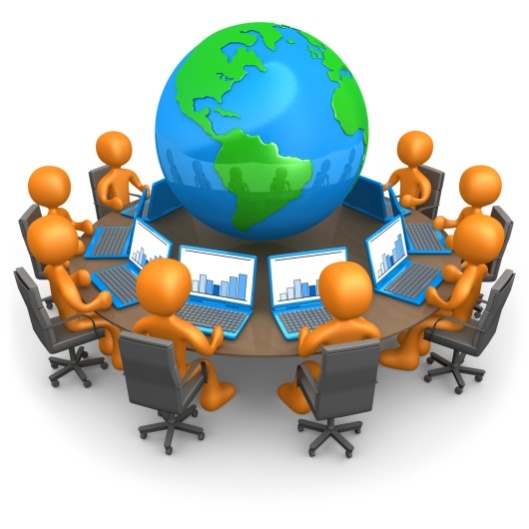 IX Международная научно-практическая интернет-конференция«Инновационные технологии обучения физико-математическим 
и профессионально-техническим дисциплинам»21–24 марта 2017 годаУважаемые коллеги!Оргкомитет конференции приглашает Вас принять участие в IX Международной научно-практической интернет-конференции «Инновационные технологии обучения физико-математическим и профессионально-техническим дисциплинам», которая будет проводиться с 21 по 24 марта 2017 года.ОРГКОМИТЕТ КОНФЕРЕНЦИИАстрейко Е.С., канд. пед. наук, доцент, зам. декана по научной работе физико-инженерного факультета УО МГПУ им. И.П. Шамякина (Беларусь);Бровка Н.В., доктор пед. наук, проф. кафедры теории функций Белорусского государственного университета (Беларусь);Грабар А.А., доктор физ.-мат. наук, проф. кафедры полупроводников Ужгородского Национального университета (Украина);Загорский А.Е., канд. физ.-мат. наук, доцент кафедры теоретической физики 
и прикладной информатики УО МГПУ им. И.П. Шамякина (Беларусь).Иващенко С.А., доктор техн. наук, проф., декан инженерно-педагогического факультета Белорусского национального технического университета (Беларусь);Ковальчук И.Н., канд. пед. наук, доцент, декан физико-инженерного факультета УО МГПУ им. И.П. Шамякина (Беларусь);Кулак Г.В., доктор физ.-мат. наук, проф., проф. кафедры общей физики и методики преподавания физики УО МГПУ им. И.П. Шамякина (Беларусь);Романо Рупп, профессор физики Венского университета (Австрия);Савенко В.С., доктор техн. наук, проф., зав. кафедрой общей физики и методики преподавания физики УО МГПУ им. И.П. Шамякина (Беларусь);Шандаров С.М., доктор физ.-мат. наук, проф., зав. кафедрой электронных приборов ФГБОУ ВО «Томский государственный университет систем управления и радиоэлектроники» (Россия);Шепелевич В.В., доктор физ.-мат. наук, проф., зав. кафедрой теоретической физики 
и прикладной информатики УО МГПУ им. И.П. Шамякина (Беларусь).Направления работы конференцииОпыт и перспективы использования инновационных технологий в преподавании физико-математических дисциплин в ВУЗе (ключевое слово PROSPECT).Инновационные технологии преподавания математики, физики, информатики 
в средней школе (ключевое слово SCHOOL). Актуальные проблемы научных исследований в области физики, математики и информатики (ключевое слово ACTUAL).Технологии формирования творческих и исследовательских навыков у студентов и школьников (ключевое слово TECHNOLOGY).Инновационные технологии подготовки педагога-инженера (ключевое слово ENGINEER).Рабочие языки конференции: белорусский, русский, английский.Этапы работы конференцииПрием заявок на участие в конференции и докладов до 15.02.2017.Приём квитанций об оплате организационного взноса от участников конференции до 15.03.2017.Проведение форума конференции – с 21.03.2017 по 24.03.2017.Издание сборника материалов конференции – март 2017 года.Рассылка сборника материалов конференции – апрель 2017 года. Материалы будут опубликованы только при условии оплаты организационного взноса, который включает стоимость сборника материалов конференции 
и почтовые расходы. О стоимости сборника и расчётном счёте университета будет сообщено дополнительно после 1 марта 2017 г.Оргкомитет гарантирует рассылку сборника материалов конференции.Условия участия в конференцииДля участия в конференции необходимо до 15 февраля 2017 г. выслать следующие материалы: ●  заявку участника (участников) по прилагаемой форме;●  материалы доклада (2 экз. в печатном виде, подписанные автором (авторами));●  файлы с электронными вариантами заявки участника (участников) 
(по форме: фамилия первого автора_заявка.doc) и материалов доклада (по форме: фамилия первого автора_ключевое слово.doc) на адресfm-mgpu@tut.by. Пример:  ИВАНОВ_ЗАЯВКА.doc                ИВАНОВ_ACTUAL.docОрганизационный взнос за участие в конференции для иностранных граждан в рамках договоров о сотрудничестве в области образования 
и науки не предусмотрен. Обязательные элементы представляемой статьи и их порядок:Объем доклада – до 3-х страниц печатного текста формата А4:текстовый редактор – MS Word;шрифт Times New Roman, 14 pt;все поля – 25 мм;абзацный отступ – 1,25 см; межстрочный интервал – одинарный;на первой строке прописными буквами – инициалы и фамилия автора (авторов), шрифт полужирный; название учреждения – в сокращении, в скобках – город, страна;пустая строка;название доклада (без переносов, шрифт полужирный, прописные буквы); каждая из перечисленных выше строк – с абзацного отступа, с выравниванием по левому краю и без точки в конце;пустая строка;с абзацного отступа – текст доклада с выравниванием по ширине.После пропуска строки – «Список использованных источников» (с абзацного отступа, с выравниванием по левому краю) и далее – список использованной литературы в порядке цитирования. Сведения по каждому источнику печатать с абзацного отступа и оформлять по ГОСТ 7.1-2003. Ссылки на литературу даются в тексте в квадратных скобках. Таблицы и рисунки идут по тексту только в черно-белом исполнении (шрифт 
не менее 12 pt), причем иллюстрации должны быть внутри единого объекта «Рисунок MS Word».Формулы и символы набираются с использованием встроенного редактора формул в MS Word.Текст должен быть тщательно вычитан автором и дальнейшему редактированию не подлежит.Оргкомитет оставляет за собой право отбора предлагаемых докладов 
для включения в программу конференции и их опубликования. Материалы, не удовлетворяющие вышеизложенным требованиям, тематике конференции и присланные позднее указанного срока, не рассматриваются и обратно не высылаются.Образец оформления материаловИ. И. ИВАНОВМГПУ им. И.П. Шамякина (г. Мозырь, Беларусь)НАЗВАНИЕ ДОКЛАДА Текст доклада– – – – – – – – – – – – – – – – – – – – – – – – – – – – – – –– – – – – – – –– – – – – –Список использованных источников– – – – – – – – – – – – – –.– – – – – – – – – – – – – –.– – – – – – – – – – – – – –.Заявкана участие в IX Международной научно-практической 
интернет-конференции «Инновационные технологии обучения физико-математическим 
и профессионально-техническим дисциплинам»Данные соавторов указываются ниже.Заявка и материалы докладов на бумажном носителе направляются по адресу: физико-инженерный факультет УО МГПУ им. И.П. Шамякина (для Астрейко Е.С.),ул. Студенческая, д. 28,247760, г. Мозырь, Гомельская обл., Республика БеларусьСправки по организационным вопросам:  тел. +375 29 739 44 08 (Viber, WhatsApp),       +375 44 541 39 87.E-mail: fm-mgpu@tut.byАстрейко Елена СергеевнаФамилия Имя ОтчествоУчёная степень, 
учёное званиеМесто работыДолжностьНазвание докладаНаправления работы 
(указать ключевое слово)Полный почтовый адресКонтактный телефон (+код)E-mail